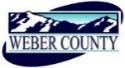 'AMENDED'PUBLIC NOTICE is hereby given that the Board of Commissioners of Weber County, Utah will hold a regular commission meeting in the Commission Chambers of the Weber Center, 2380 Washington Boulevard, Ogden, Utah, commencing at 10:00 a.m. on Tuesday, the 16th day of May, 2017.			                  The agenda for the meeting consists of the following: A.	Welcome – Commissioner EbertB. 	Invocation – Ralph WenzC.	Pledge of Allegiance – Paige GreenhalghD.	Thought of the Day – Commissioner Harvey	E.	Presentation		 	Presentation on the Weber County Administrative Services.		Presenter: Sarah SwanF.	Consent Items Request for approval of warrants #416854-417062 and #1074-1077 in the amount of 				$1,753,165.23.Request for approval of purchase orders in the amount of $18,031.09.Request for approval for the minutes held on April 11, 18, 25, and May 9, 2017.Request for approval of new business licenses. G.           Action Items 1.	Request for approval of a contract by and between Weber County and Questar Gas Company for a natural gas delivery service agreement.	Presenter: Steffani Ebert2.	Request for approval of a contract by and between Weber County and Ogden Friend of Acoustic Music for the 10th Annual Ogden Friends of Acoustic Music Festival at Fort Buenaventura on June 2-4, 2017.	Presenter: Todd Ferrario3.	Request from the Weber County Recreation, Arts, Museums and Parks Committee for approval of EZ grant recommendations.	Presenter: Shelly Halacy4.	Request from the Elections Division of the Weber County Clerk Auditor's Office for approval of interlocal 	agreements to provide administrative services for the 2017 primary and general elections with the 	following municipalities and districts:  Presenter: Ryan Cowley5.	Request for approval of an ordinance of Weber County amending the alcoholic beverages ordinance for Pineview and Causey Reservoirs.	Presenter: Lt. Brandon Toll6.	Request for approval of an ordinance of Weber County amending the overnight watercraft use ordinance for Pineview Reservoir.	Presenter: Lt. Brandon TollH.	Public comments   (Please limit comments to 3 minutes)I.	Request for approval of a closed meeting to discuss strategy relating to the purchase or sale of real estate.J.             AdjournCERTIFICATE OF POSTINGThe undersigned duly appointed Administrative Assistant in the County Commission Office does hereby certify that the about Notice and Agenda were posted as required by law this 15th of May 2017.							___________________________								Shelly HalacyIn compliance with the Americans with Disabilities Act, persons needing auxiliary services for these meetings should call the Weber County Commission Office at 801-399-8406 at least 24 hours prior to the meeting. This meeting is streamed live. (To see attached documents online: http://www.webercountyutah.gov/Transparency/commission_meetings.php, click on highlighted words)                   Farr West CityHarrisville CityHooper CityHooper Water Improvement DistrictHuntsville TownMarriott Slaterville CityNorth Ogden CityNorth View Fire DistrictPlain CityPleasant View CityRiverdale CityRoy CitySouth Ogden CityTaylor West Weber Water Improvement DistrictUintah CityUintah Highlands Improvement DistrictWashington Terrace CityWeber Fire DistrictWest Haven CityWolf Creek Water and Sewer Improvement District